Mes paramètres de rétractations sur Prusasclicer :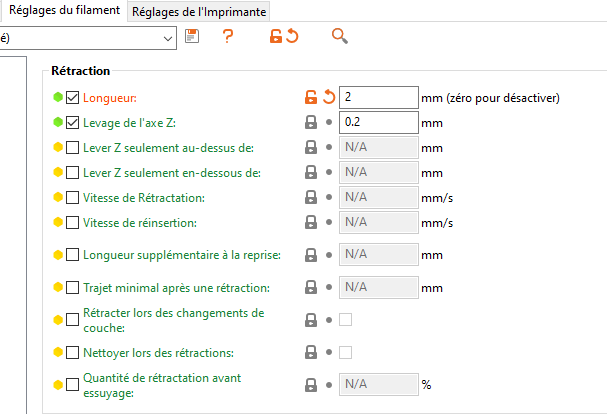 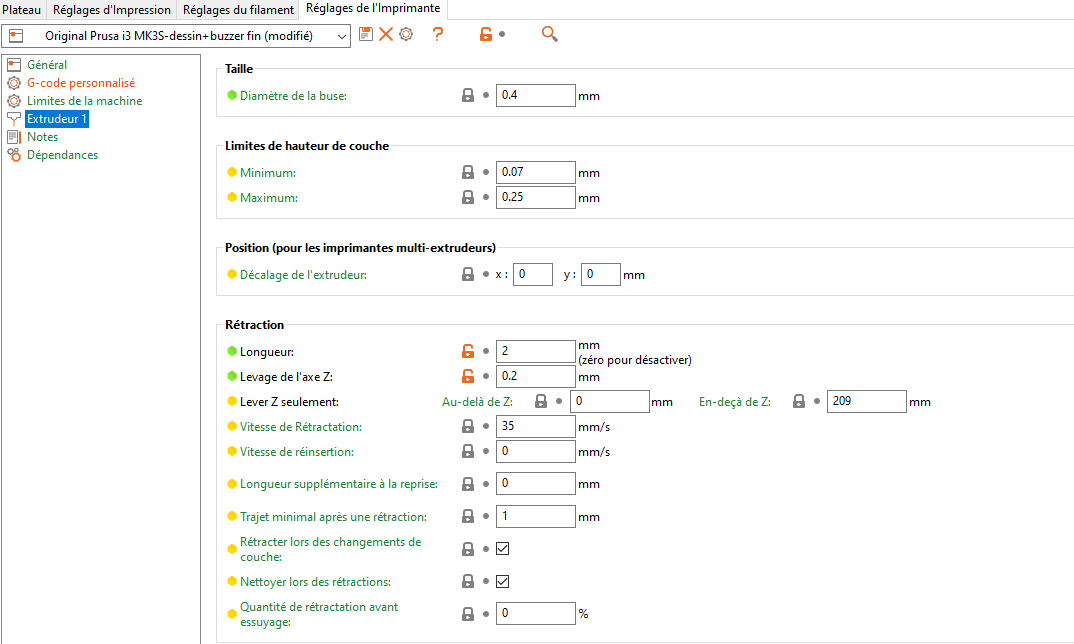 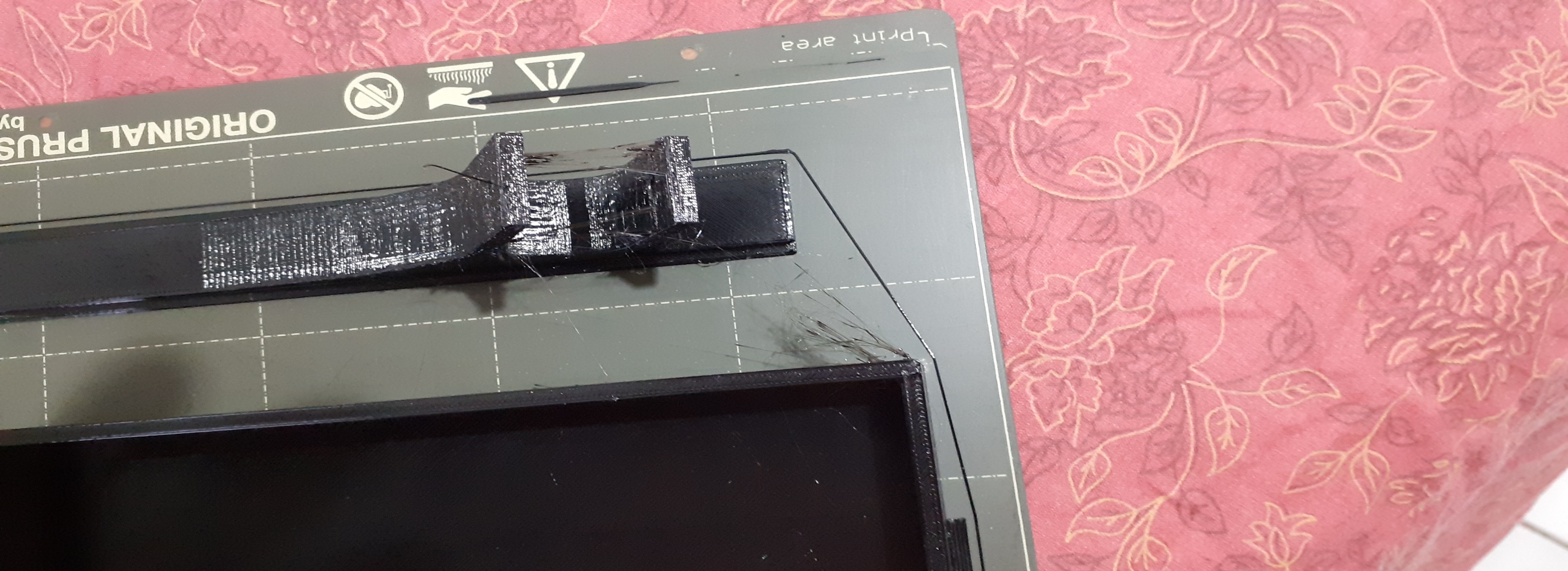 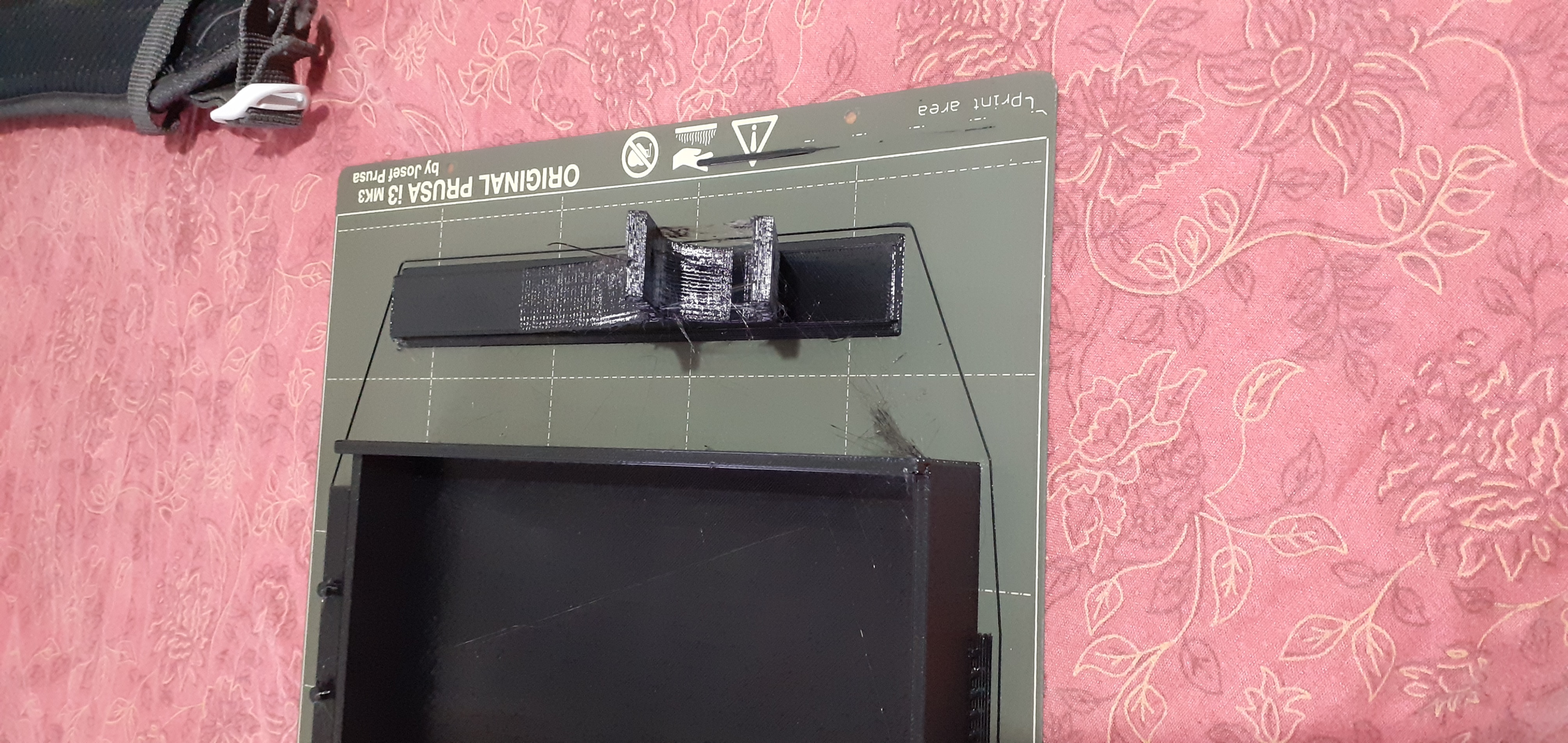 